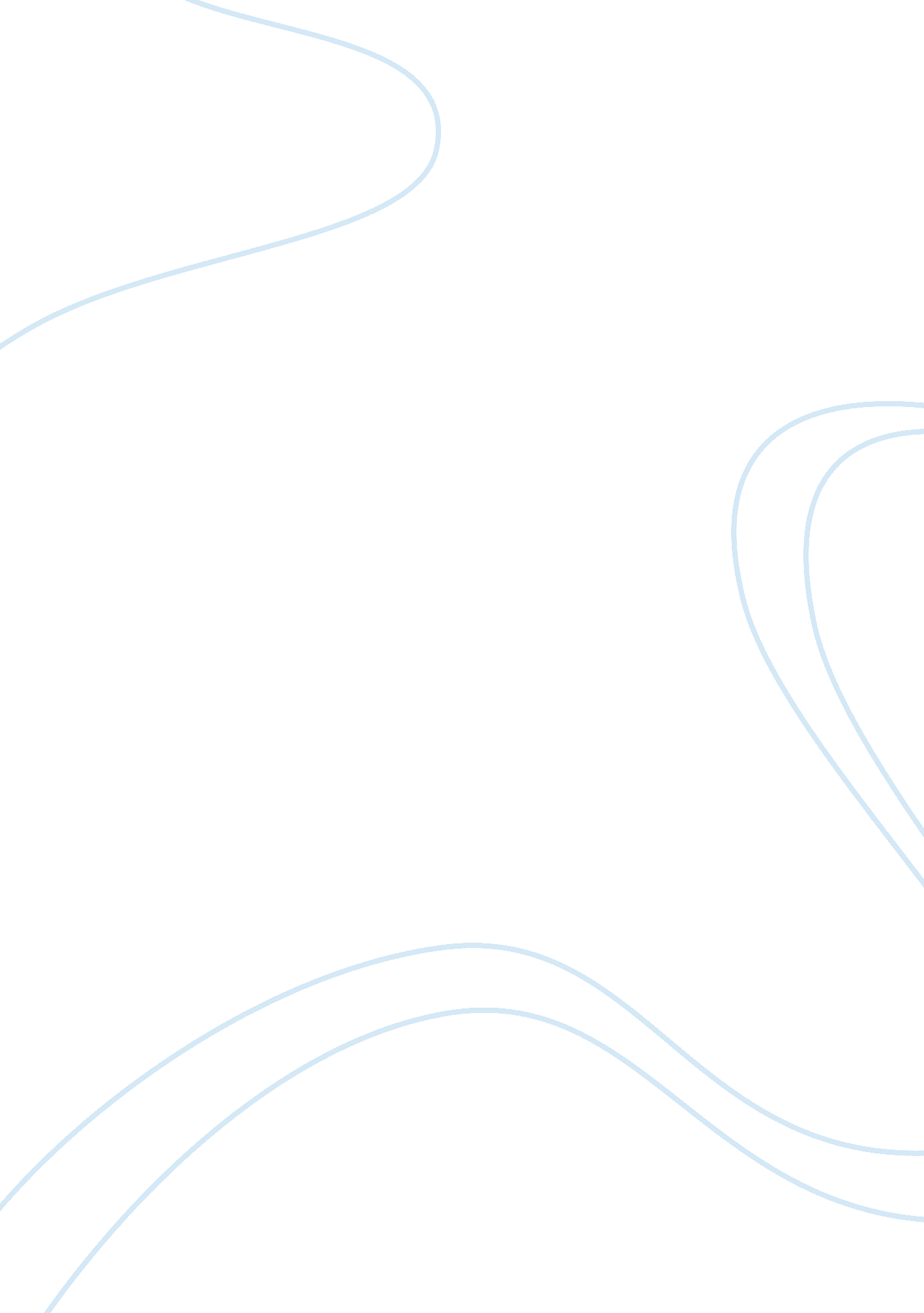 National rules for limiting wastewater in the nigerian brewery environmentEnvironment, Ecology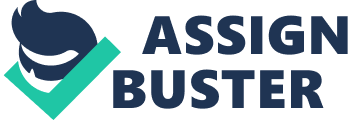 Nigeria, a state with 30 six provinces situated in the western portion of Africa, rich in mineral and natural resources, holding a size of three 100s and 50 six 1000, six hundred and 60 nine square stat mis of land country, with ecological zones running from the dry savannas in the North, to the H2O abundant Niger Delta ( about nine hundred and twenty three 1000, seven hundred and 70 three square kilometers ) - She is more than half the United States of American province of California, Nigeria has placed her name on the Earth for acknowledgment in exportation of crude oil oil, Indian potato, palm oil and chocolate. Deriving her independency in 1960, she has been ruled and governed under the military and civilian epoch, with the later still in regulation, besides known as the epoch of democracy. Nigeria, like many other former British settlements operates a common jurisprudence. The chief beginnings of jurisprudence in Nigeria are customary jurisprudence ( which was the legal system runing in Nigeria prior to the coming of the British colonial regulation ) , the Nigerian statute law, and common jurisprudence. The composing and nature of ourenvironmenthas greatly been altered by activities such as industrialisation, transit, building and other activities. Nigeria is a underdeveloped state and so, has industries situated in urban and rural countries, most of these industries are fabricating and bring for thing industries, and as such, tend to give off waste merchandises which acts as pollutants to the immediate and environing environment. This essay coversair pollutioncontrol Torahs in Nigeria caused by brewing activities. Brewing is a complex procedure with several phases, that tend to bring forth pollutants in signifier of exhausts and wastewater that causes environmental airpollution. The natural stuff aggregation procedure, produces dust which when inhaled makes the victim to sneeze and cough, for this ground, animal trainers are given protective cogwheels to cover their nose, neglecting to gain that this dust atoms still float in the air and pollutes the environment. The steam produced when the milled grains are boiling ( wort production ) , and the add-on of barm to the cooled wort for fermenting the wort into beer, ( the aeration procedure ) , the bottling and packaging which deals with H2O that is in bend converted to blow H2O that gives a malodor before treated. Waste H2O from the industry ( wastewater ) , which is subsequently on recycled and used to rinse equipments in the mill, gives out a malodor that offends neighboring environing. In the outflowing armored combat vehicles, the smell produced airss as a nuisance to the environing environment in the signifier of air pollution. The jurisprudence associating to air pollution in Nigeria is contained in legion instruments as obtained in The National Environmental Standards and Regulation Enforcement Agency ( NESREA ) Act 2007, an Agency of the Ministry of Environment Housing and Urban Development is charged with the duty of implementing environmental Laws, ordinances and criterion in discouraging people, industries and organisation from fouling and degrading the environment. Harmonizing to the Environmental Law Research Institute 2007, ( ELRI ) for Nigeria, the outline of Torahs and ordinances purposes at bring oning responsible attitudes and behaviors towards the environment are embedded in NESREA Act 2007 which replaced the Federal Environmental Protection Agency ( FEPA ) Act, notes in Section 7, that it provides authorization to guarantee conformity with environmental Torahs, local and international, on environmental sanitation and pollution bar and control through monitory and regulative steps. Harmonizing to the ordinances under NESREA on National Effluent Limitation Regulations, Section 1 requires industry installations to hold anti-pollution equipment for the intervention of wastewater, but because policies are non given out to the general populace, possibly due to company 's work moralss or policy, one can non state if the intervention of wastewater is decently met in the brewing industry, nevertheless, because of the air pollution caused by this activity, it is recommended that Environmental Protection Agency ( EPA ) comes into act to look into if the industry has exceeded its bound in fouling the environment as stated in The National Environment Protection ( Pollution Abatement in Industries and Facilities bring forthing Waste ) Regulations ( 1991 ) , Section1Prohibits the release of risky substances into the air, land or H2O of Nigeria beyond approved bounds set by the Agency. Besides, the demand for the Environmental Impact Assessment ( EIA ) to mensurate the degree of impact and harm done to the environment is non applied, it is for this ground that both little and large industries still generate a batch of pollution to the environment. The E. I. A Act, as it is informally called, trades with the considerations of environmental impact in regard of public and private undertakings. Sections relevant to environmental exigency bar under the EIA include: Section 2requires an appraisal of public or private undertakings probably to hold a important ( negative ) impact on the environment. However, this is non the instance when compared with the activities of brewing, as it gives a negative impact on the immediate environment. Mwalimu in his text states " The common jurisprudence addendums statutory control and ordinance of air pollution in Nigeria for illustration refering Byzantine liability under civil wrongs of nuisance and carelessness. '' This means that the jurisprudence is at that place to command and modulate air pollution. A civil wrong is an hurt incurred by one or more persons, and it may affect mere inattention by the air defiler who allowed the hurt to happen. The different phases are powered with generators which emit exhausts into the air, the phases involved besides releases exhausts into the air, wastewater H2O which is before treated Acts of the Apostless as another agency of air pollution. The exhausts produced from the industry, derived as a consequence of the production from brewing, running of Diesel operated generators ( normally known as 'diesel exhausts ' ) are a mixture of gases, bluess, liquid aerosols and substances made up of atoms. They contain the merchandises of burning including: C ( carbon black ) ; N ; H2O ; C monoxide ; aldehydes ; N dioxide ; sulfur dioxide ; Polycyclic aromatic hydrocarbons. This gases acts as pollutants and are suspended in the ambiance where they cause nursery consequence and lead to planetary heating. Most of these gases harm flora, respiratory system, merchandise of complete burning of organic compounds ; implicated in planetary clime alteration. In other words they damage and pollute the environment ; it is safe to state that brewing activities contributes to one of the major beginnings of pollution. Environment is a really wide construct and involves everything that affects an being during its life-time. Harmonizing to Srinivasan `` our environment comprises atmosphere, H2O, Earth, and infinite '' . In his book, Chauhan defined environment in different ways ; " It is in entirety of all societal, biological and physical or chemical separately every bit good as jointly that compose the nature and semisynthetic milieus." It refers to the sum sum of conditions which surrounds adult male at a given point in infinite and clip. It is the representative of physical constituents of the Earth where in adult male is the of import factor act uponing his environment ''. It would look that what the writer means by environment is the entirety of the environing organic structure ( air, land and H2O ) that can be seen and felt by populating being. Pollution is when different activities done by adult male makes the environment ( air, land and H2O ) dirty, Saunders in his text defines Pollution as " The debut by adult male of waste affair or surplus energy into the environment which straight or indirectly causes harm to adult male and his environment other than himself, hisfamily, those in his employment or those with whom his has a direct trading relationship '' . This means that for every action adult male has taken has caused pollution straight or indirectly. Olanrewaju and Chukwukere defined air pollution as " the debut of chemicals, particulate affair, biological stuffs that may do injury or uncomfortableness to worlds or other life beings or cause harm to the natural environment or built environment, into the ambiance and farther classified beginnings of air pollution into anthropogenetic beginnings and natural beginnings '' . Tiwary and Colls stated in their book that " air pollution has been with us since the first fire was lit, although different facets have been of import at different times. While many would see air pollution an issue that the modern universe has resolved to a greater extent, it still appears to hold a considerable influence on the planetary environment '' . It would look that the writers mean to state that air pollution, has been in being from the beginning of clip where fire was discovered and perchance before so. Vallero in his text defined air pollution in page three of his book as " Air Pollution is the presence of contaminations or pollutant substances in the air that interfere with human wellness or public assistance, or bring forth other harmful environmental effects '' . Hill in his text said " Pollution occurs because no procedure is one 100 per centum efficient '' the writer means that pollution is inevitable but can be managed. As stated above, there is no procedure or activity done by any life being that does non ensue in one signifier of pollution or the other. A good illustration of air pollution includesfailureto inspect the operation and care of electrostatic precipitators or failure to design and size an equal suspension engineering. Olarenwaju and Chukwukere, the consequence of air pollution and perturbation of natural air causes different wellness jobs such as trouble in external respiration, wheezing, coughing, exasperation of bing respiratory and cardiac conditions, pneumonic aggravations, vascular disfunction, increased thrombus formation, encephalon harm, malignant neoplastic disease, and increased cardiovascular mortality and morbidity. For this ground, statute laws and ordinances have been made for bring forthing industries to stay in, and breach in this has its effects. This statute law in relation to environmental jurisprudence constitutes meshing organic structure of pacts, conventions, legislative acts, ordinances, and common jurisprudence that, really loosely, run to modulate the interaction of humanity and the remainder of the biophysical or natural environment, toward the intent of cut downing the impacts of homo. The defiler can be held responsible for the harm to human wellness. These Torahs and ordinances are in the fundamental law but are non enforced in the state, because pollution is still on the addition in this underdeveloped state. The usage of generators to power the mill, or a house or machineries has led to non merely air pollution but besides noise pollution. Harmonizing to Abdulkareem in his instance survey on Urban air pollution by computing machine simulator, " Urban Air pollution due to activities of procedure industries is one of the chief jobs faced by the industrial country of the universe. '' This means that, every bit long as there is an industrial procedure traveling on, air pollution would still be present. The action carried out by the brewery industry does non advance clean air, and hence pollutes the air and this causes uncomfortableness for the dwellers of the environing environment, and the regulative organic structures are non efficient in transporting out their responsibilities, unlike the United Kingdom, where Legislations are invariably reviewed and put into topographic point to angle out industries and companies that are transcending the pollution bound, environmental licenses are in topographic point, pollution bar and control licenses are besides in topographic point to look into for interest holders that breach Torahs and to look into for hw air pollution is regulated. As earlier said, there is no procedure that does non foul the environment. The Pollution Prevention and Control permits ( PPC ) of the United Kingdom states that " If a concern operates in Northern Ireland or Scotland, the concern would necessitate a PPC license from an environmental regulator before such concern would be allowed to run. The NEW Environmental Permitting ( England and Wales ) Regulations 2010 SI 675 provides a amalgamate system for environmental licenses and freedoms for industrial activities, Mobile works, waste operations, excavation waste operations, H2O discharge activities, groundwater activities and radioactive substances activities. It besides sets out the powers, maps and responsibilities of the regulators '' . Unlike the United Kingdom where the populace has the right to cognize the statute law for air pollution control, the populace is incognizant of this statute law in Nigeria. Very small is put in topographic point for the populace, there is no clean air act, which gives powers to local councils to command domestic and industrial fume to better local air quality and meet EU air quality criterions for sulfur dioxide and particulates. The English air statute law controls emanations of gases, dark fume and other airborne pollutants that harm the quality of the ambiance. It includes environmental permitting and empowering governments and, via the clime alteration model, establishes fiscal inducements to exchange to less-polluting ways of working. New Aerosol Dispensers Regulations 2009 SI 2824 aims to protect public wellness by forbiding the supply or ownership of aerosols non marked as conforming to safety criterions. This ordinance has been in topographic point to run into up to the cleanliness of the environment, but because of the corruptness of the land, such Torahs are non enforced and hence, it is ignored. The industries still run and release aerosols and exhausts into the ambiance, damaging the immediate environment. 